Publicado en Barcelona el 05/10/2023 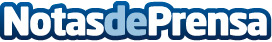 JEVNET, la única agencia española finalista de Premier Partner Awards en la categoría App Growth de Google La compañía experta en marketing digital, creada en 2008, ha tenido un gran crecimiento desde la pandemia hasta ahora, gracias a la demanda de la digitalización por parte del tejido empresarial. Cerrará el 2023 con una facturación de 3,8 millones de euros. Forma parte del 3% de empresas españolas que son Google Partner Premier, un exclusivo distintivo de calidad y cuenta con una cincuentena de clientes nacionales e internacionalesDatos de contacto:Paloma Arenós Directora www.decomunicacio.com652809811Nota de prensa publicada en: https://www.notasdeprensa.es/jevnet-la-unica-agencia-espanola-finalista-de Categorias: Nacional Marketing Madrid Cataluña E-Commerce Otros Servicios Digital http://www.notasdeprensa.es